«15»  мая 2018 г.                                                                           №  226г. ВилюйскО внесении изменений и дополнений в Положение об организации отдыха и оздоровления детей в каникулярное время на территории муниципального района «Вилюйский улус (район)», утвержденный постановлением администрации МР«Вилюйский улус (район)» Республики Саха(Якутия) 26 апреля 2017 г. № 179В целях приведения Положения об организации отдыха и оздоровления детей в каникулярное время на территории муниципального района «Вилюйский улус (район)», утвержденный постановлением администрации МР«Вилюйский улус (район)» Республики Саха(Якутия) 26 апреля 2017 г. № 179 в соответствие с действующим законодательством и предписания отдела государственного надзора в сфере образования Департамента по контролю и надзору Министерства образования и науки Республики Саха (Якутия) от 08.12.2017 г. № 17-439 (н),  на основании Устава муниципального района «Вилюйский улус (район)» РС(Я), администрация муниципального района «Вилюйский улус (район)» ПОСТАНОВЛЯЕТ :Внести следующие изменения и дополнения в Положение об организации отдыха и оздоровления детей в каникулярное время на территории муниципального района «Вилюйский улус (район)», утвержденный постановлением администрации МР«Вилюйский улус (район)» Республики Саха(Якутия) 26 апреля 2017 г. № 179:В пунктах 1.2, 2.2 слова «организация отдыха в каникулярное время» заменить на «осуществление в пределах своих полномочий мероприятий по обеспечению организации отдыха детей в каникулярное время, включая мероприятия по обеспечению безопасности их жизни и здоровья»;Абзац 2 пункта 1.5 дополнить пунктами 8 - следующего содержания: «8) принятие нормативных правовых актов, регулирующих деятельность организаций отдыха детей и их оздоровления;9) создание безопасных условий пребывания в организациях отдыха детей и их оздоровления;10) обеспечение максимальной доступности услуг организаций отдыха детей и их оздоровления;11) контроль за соблюдением законодательства в сфере организации отдыха детей и их оздоровления юридическими лицами, а также индивидуальными предпринимателями»;12) осуществление органом местного самоуправления в сфере образования в пределах своих полномочий мероприятий по обеспечению организации отдыха детей, включая мероприятия по обеспечению безопасности их жизни и здоровья».Разместить данное постановление на официальном сайте МР «Вилюйский улус (район).Контроль исполнения данного постановления возложить на заместителя главы по социальной политике Тихонову В.Ф.Глава  района                                                  	С.Н. ВинокуровАДМИНИСТРАЦИЯМУНИЦИПАЛЬНОГО РАЙОНА«ВИЛЮЙСКИЙ УЛУС (РАЙОН)»РЕСПУБЛИКИ САХА (ЯКУТИЯ)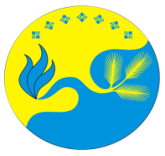 САХА РЕСПУБЛИКАТЫН«БYЛYY УЛУУhА (ОРОЙУОНА)»МУНИЦИПАЛЬНАЙ ОРОЙУОНУНДЬАЬАЛТАТАПОСТАНОВЛЕНИЕУУРААХ